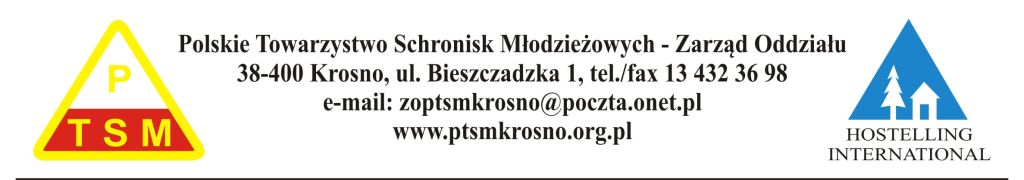 POLSKIE TOWARZYSTWO SCHRONISK MŁODZIEŻOWYCH 
ZARZĄD ODDZIAŁU  w  KROŚNIEO R G A N I Z U J E(10 godzinny ) KURS INSTRUKTAŻOWY DLA KANDYDATÓW NA KIEROWNIKÓW WYPOCZYNKU DLA DZIECI I MŁODZIEŻYUCZESTNIKIEM KURSU mogą być nauczyciele, czynni instruktorzy harcerstwa w stopniu co najmniej podharcmistrza lub inne osoby, posiadające co najmniej trzyletni staż pracy opiekuńczo wychowawczej lub dydaktyczno-wychowawczej.KANDYDAT na kierownika wypoczynku powinien posiadać odpowiednie warunki  zdrowotne oraz predyspozycje do pracy z dziećmi i młodzieżą. TERMINY KURSU uzależnione są od zgłoszeń  odpowiedniej liczby uczestników  (min. 20 osób). Szczegóły ustalane są na pierwszym spotkaniu, o którym poinformowane zostaną osoby zgłoszone.ZAJĘCIA prowadzone są na terenie Krosna lub innych miejscowości (jeżeli  będzie odpowiednia liczba kandydatów) przez wykładowców posiadających wysokie kwalifikacje specjalistyczne oraz długoletni staż pracy na różnych formach wypoczynku dzieci i młodzieży. WARUNKIEM PRZYJĘCIA na KURS jest przesłanie wypełnionej karty zgłoszenia (do pobrania z naszej strony: www.ptsmkrosno.org.pl ) na adres: PTSM Zarząd Oddziału w Krośnie, ul. Bieszczadzka 1, 38-400 Krosno oraz dokonanie wpłaty w wysokości 70,00 zł od osoby na nasze konto: PKO BP S.A. O/Krosno 11 1020 2964 0000 6502 0043 6311 lub osobiście w Biurze Oddziału (pok. 113, I piętro, wejście od strony Biura Paszportów)UWAGA !!!Kursy organizowane są na podstawie zezwolenia Podkarpackiego Kuratora Oświaty w Rzeszowie  nr ORE.5632.02.2014,Możliwość podjęcia pracy na organizowanych przez nas koloniach i obozach...............................................						       ........................................./pieczątka szkoły, placówki/                                                                                         / miejscowość, data /ZGŁOSZENIEudziału w kursie instruktażowymdla kierowników  wypoczynku dzieci i młodzieżyNazwisko i imię ..................................................................................................................................Data i miejsce urodzenia ....................................................................................................................Adres zamieszkania, tel. .....................................................................................................................Adres poczty elektronicznej  ................................................................................................................Miejsce pracy, tel. ..............................................................................................................................Wykształcenie.....................................................................................................................................Staż pracy pedagogicznej...............................................................................................................................................................................                                                   ................................................ /podpis dyrektora szkoły, placówki /                                                           /podpis nauczyciela/